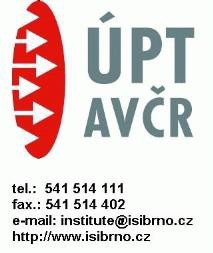 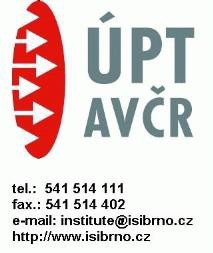 Interní údaje objednatele :  060000 \ 120 \ 444301 MŠMT LO1212 ALISI - dotace \ 0402	Deník: 11 \ Tuzemsko - neinvestičníProsíme fakturovat, uhradíme ve lhůtě splatnosti.PŘÍLOHA k objednávce č.: 0016110205Stránka :	1	z	2Konec přílohy k objednávce č. : 0016110205PŘÍLOHA k objednávce č.: 0016110205Stránka :	2	z	2Celkem (včetně DPH):109 783.30   KčObjednávka č.:0016110205Objednávka č.:0016110205Odběratel:	Ústav přístrojové techniky AV ČR, v.v.i.	PID :Královopolská 147	Smlouva :Odběratel:	Ústav přístrojové techniky AV ČR, v.v.i.	PID :Královopolská 147	Smlouva :612 64 BRNOČeská republika	Číslo účtu :	xxxxxxxxxxxxxxxxPeněžní ústav :	xxxxxxxxxxxxxxxxxxxxxDodavatel:IČ:	60913037	DIČ:	CZ60913037DIČ:	CZ68081731IČ:	68081731	SQS Vláknová optika a.s.Konečný příjemce:	Komenského 304NS060000 ÚPT AVČR	509 01 NOVÁ PAKAKrálovopolská 147, 612 64 Brno	Česká republika    xxxxxxxxxxxxxxxxxxxxxxTel.: 541514xxx	Platnost objednávky do:	30.11.2016E-mail: xxxxxxxxxxx@isibrno.cz	Termín dodání:	Co nejdříveMísto dodání	: UPT AV CR v.v.i. BRNO	Forma úhrady:	PříkazemZpůsob dopravy	: zajišťuje dodavatel	Termín úhrady: Dodací podmínky	: CIP Brno612 64 BRNOČeská republika	Číslo účtu :	xxxxxxxxxxxxxxxxPeněžní ústav :	xxxxxxxxxxxxxxxxxxxxxDodavatel:IČ:	60913037	DIČ:	CZ60913037DIČ:	CZ68081731IČ:	68081731	SQS Vláknová optika a.s.Konečný příjemce:	Komenského 304NS060000 ÚPT AVČR	509 01 NOVÁ PAKAKrálovopolská 147, 612 64 Brno	Česká republika    xxxxxxxxxxxxxxxxxxxxxxTel.: 541514xxx	Platnost objednávky do:	30.11.2016E-mail: xxxxxxxxxxx@isibrno.cz	Termín dodání:	Co nejdříveMísto dodání	: UPT AV CR v.v.i. BRNO	Forma úhrady:	PříkazemZpůsob dopravy	: zajišťuje dodavatel	Termín úhrady: Dodací podmínky	: CIP Brno612 64 BRNOČeská republika	Číslo účtu :	xxxxxxxxxxxxxxxxPeněžní ústav :	xxxxxxxxxxxxxxxxxxxxxDodavatel:IČ:	60913037	DIČ:	CZ60913037DIČ:	CZ68081731IČ:	68081731	SQS Vláknová optika a.s.Konečný příjemce:	Komenského 304NS060000 ÚPT AVČR	509 01 NOVÁ PAKAKrálovopolská 147, 612 64 Brno	Česká republika    xxxxxxxxxxxxxxxxxxxxxxTel.: 541514xxx	Platnost objednávky do:	30.11.2016E-mail: xxxxxxxxxxx@isibrno.cz	Termín dodání:	Co nejdříveMísto dodání	: UPT AV CR v.v.i. BRNO	Forma úhrady:	PříkazemZpůsob dopravy	: zajišťuje dodavatel	Termín úhrady: Dodací podmínky	: CIP Brno612 64 BRNOČeská republika	Číslo účtu :	xxxxxxxxxxxxxxxxPeněžní ústav :	xxxxxxxxxxxxxxxxxxxxxDodavatel:IČ:	60913037	DIČ:	CZ60913037DIČ:	CZ68081731IČ:	68081731	SQS Vláknová optika a.s.Konečný příjemce:	Komenského 304NS060000 ÚPT AVČR	509 01 NOVÁ PAKAKrálovopolská 147, 612 64 Brno	Česká republika    xxxxxxxxxxxxxxxxxxxxxxTel.: 541514xxx	Platnost objednávky do:	30.11.2016E-mail: xxxxxxxxxxx@isibrno.cz	Termín dodání:	Co nejdříveMísto dodání	: UPT AV CR v.v.i. BRNO	Forma úhrady:	PříkazemZpůsob dopravy	: zajišťuje dodavatel	Termín úhrady: Dodací podmínky	: CIP BrnoObjednáváme u Vás zboží dle Vaší cenové nabíd ky č. TR20161011  Položkový rozpis:Nedílnou součástí této objednávky je příloha obsahující řádky.Předpokládaná cena celkem (bez DPH):	90 730.00   KčDatum vystavení:	19.10.2016Vystavil:..................................................................xxxxxxxxxxxxxxxxxxxxxxxx	Razítko, podpisTel.: 541514xxx, E-mail: xxxxxx@isibrno.czObjednáváme u Vás zboží dle Vaší cenové nabíd ky č. TR20161011  Položkový rozpis:Nedílnou součástí této objednávky je příloha obsahující řádky.Předpokládaná cena celkem (bez DPH):	90 730.00   KčDatum vystavení:	19.10.2016Vystavil:..................................................................xxxxxxxxxxxxxxxxxxxxxxxx	Razítko, podpisTel.: 541514xxx, E-mail: xxxxxx@isibrno.czObjednáváme u Vás zboží dle Vaší cenové nabíd ky č. TR20161011  Položkový rozpis:Nedílnou součástí této objednávky je příloha obsahující řádky.Předpokládaná cena celkem (bez DPH):	90 730.00   KčDatum vystavení:	19.10.2016Vystavil:..................................................................xxxxxxxxxxxxxxxxxxxxxxxx	Razítko, podpisTel.: 541514xxx, E-mail: xxxxxx@isibrno.czObjednáváme u Vás zboží dle Vaší cenové nabíd ky č. TR20161011  Položkový rozpis:Nedílnou součástí této objednávky je příloha obsahující řádky.Předpokládaná cena celkem (bez DPH):	90 730.00   KčDatum vystavení:	19.10.2016Vystavil:..................................................................xxxxxxxxxxxxxxxxxxxxxxxx	Razítko, podpisTel.: 541514xxx, E-mail: xxxxxx@isibrno.czPoložkaPoložkaPoložkaPoložkaPoložkaPoložkaMnožstvíMJCena/MJCelkemCelkemVláknová průchodka, tříkanálová, adaptérová.1Vláknová průchodka, tříkanálová, adaptérová.1ks33 976.8033 976.80   Kč33 976.80   Kč1ch. vlákno 980HP (Nufern), FC/APC ? FC/APC,1ch. vlákno 980HP (Nufern), FC/APC ? FC/APC,1ch. vlákno 980HP (Nufern), FC/APC ? FC/APC,1ch. vlákno 980HP (Nufern), FC/APC ? FC/APC,1ch. vlákno 980HP (Nufern), FC/APC ? FC/APC,1ch. vlákno 980HP (Nufern), FC/APC ? FC/APC,2ch. vlákno 50/125/250 (Step index), NA=0.22, Optran WF, FC/PC ? FC/PC,2ch. vlákno 50/125/250 (Step index), NA=0.22, Optran WF, FC/PC ? FC/PC,2ch. vlákno 50/125/250 (Step index), NA=0.22, Optran WF, FC/PC ? FC/PC,2ch. vlákno 50/125/250 (Step index), NA=0.22, Optran WF, FC/PC ? FC/PC,2ch. vlákno 50/125/250 (Step index), NA=0.22, Optran WF, FC/PC ? FC/PC,2ch. vlákno 50/125/250 (Step index), NA=0.22, Optran WF, FC/PC ? FC/PC,3ch. vlákno 50/125/250 (Step index), NA=0.22, Optran WF, FC/PC ? FC/PC,3ch. vlákno 50/125/250 (Step index), NA=0.22, Optran WF, FC/PC ? FC/PC,3ch. vlákno 50/125/250 (Step index), NA=0.22, Optran WF, FC/PC ? FC/PC,3ch. vlákno 50/125/250 (Step index), NA=0.22, Optran WF, FC/PC ? FC/PC,3ch. vlákno 50/125/250 (Step index), NA=0.22, Optran WF, FC/PC ? FC/PC,3ch. vlákno 50/125/250 (Step index), NA=0.22, Optran WF, FC/PC ? FC/PC,Příruba: CF 40, Kompatibilní s UHV.Příruba: CF 40, Kompatibilní s UHV.Příruba: CF 40, Kompatibilní s UHV.Příruba: CF 40, Kompatibilní s UHV.Příruba: CF 40, Kompatibilní s UHV.Příruba: CF 40, Kompatibilní s UHV.Vláknová průchodka, tříkanálová, adaptérová.1Vláknová průchodka, tříkanálová, adaptérová.1ks33 976.8033 976.80Kč1ch. vlákno 980HP (Nufern), FC/APC ? FC/APC,1ch. vlákno 980HP (Nufern), FC/APC ? FC/APC,1ch. vlákno 980HP (Nufern), FC/APC ? FC/APC,1ch. vlákno 980HP (Nufern), FC/APC ? FC/APC,1ch. vlákno 980HP (Nufern), FC/APC ? FC/APC,1ch. vlákno 980HP (Nufern), FC/APC ? FC/APC,2ch. vlákno 460HP (Nufern), FC/APC ? FC/APC,2ch. vlákno 460HP (Nufern), FC/APC ? FC/APC,2ch. vlákno 460HP (Nufern), FC/APC ? FC/APC,2ch. vlákno 460HP (Nufern), FC/APC ? FC/APC,2ch. vlákno 460HP (Nufern), FC/APC ? FC/APC,2ch. vlákno 460HP (Nufern), FC/APC ? FC/APC,3ch. vlákno 460HP (Nufern), FC/APC ? FC/APC,3ch. vlákno 460HP (Nufern), FC/APC ? FC/APC,3ch. vlákno 460HP (Nufern), FC/APC ? FC/APC,3ch. vlákno 460HP (Nufern), FC/APC ? FC/APC,3ch. vlákno 460HP (Nufern), FC/APC ? FC/APC,3ch. vlákno 460HP (Nufern), FC/APC ? FC/APC,Příruba: CF 40, Kompatibilní s UHV.Příruba: CF 40, Kompatibilní s UHV.Příruba: CF 40, Kompatibilní s UHV.Příruba: CF 40, Kompatibilní s UHV.Příruba: CF 40, Kompatibilní s UHV.Příruba: CF 40, Kompatibilní s UHV.Patchcord do vakua, FC/PC (Keramická ferule, nerezové tělo, úzký klíč) ? FC/PC (Keramická ferule, nerezové tělo, úzký klíč)3	ks	3 420.67	10 262.01   KčPatchcord do vakua, FC/PC (Keramická ferule, nerezové tělo, úzký klíč) ? FC/PC (Keramická ferule, nerezové tělo, úzký klíč)3	ks	3 420.67	10 262.01   KčPatchcord do vakua, FC/PC (Keramická ferule, nerezové tělo, úzký klíč) ? FC/PC (Keramická ferule, nerezové tělo, úzký klíč)3	ks	3 420.67	10 262.01   KčPatchcord do vakua, FC/PC (Keramická ferule, nerezové tělo, úzký klíč) ? FC/PC (Keramická ferule, nerezové tělo, úzký klíč)3	ks	3 420.67	10 262.01   KčPatchcord do vakua, FC/PC (Keramická ferule, nerezové tělo, úzký klíč) ? FC/PC (Keramická ferule, nerezové tělo, úzký klíč)3	ks	3 420.67	10 262.01   KčPatchcord do vakua, FC/PC (Keramická ferule, nerezové tělo, úzký klíč) ? FC/PC (Keramická ferule, nerezové tělo, úzký klíč)3	ks	3 420.67	10 262.01   KčVlákno: 50/125/250 (Step index), NA=0.22, Optran WFVlákno: 50/125/250 (Step index), NA=0.22, Optran WFVlákno: 50/125/250 (Step index), NA=0.22, Optran WFVlákno: 50/125/250 (Step index), NA=0.22, Optran WFVlákno: 50/125/250 (Step index), NA=0.22, Optran WFVlákno: 50/125/250 (Step index), NA=0.22, Optran WFTubing: perforovaný PTFE, 900um,Tubing: perforovaný PTFE, 900um,Tubing: perforovaný PTFE, 900um,Tubing: perforovaný PTFE, 900um,Tubing: perforovaný PTFE, 900um,Tubing: perforovaný PTFE, 900um,Délka: 0,5m (+5/-0cm).Délka: 0,5m (+5/-0cm).Délka: 0,5m (+5/-0cm).Délka: 0,5m (+5/-0cm).Délka: 0,5m (+5/-0cm).Délka: 0,5m (+5/-0cm).Patchcord do vakua, FC/APC (Keramická ferule, nerezové tělo, úzký klíč) ? FC/PC (Keramická ferule, nerezové tělo, úzký klíč)3	ks	3 420.67	10 262.01   KčPatchcord do vakua, FC/APC (Keramická ferule, nerezové tělo, úzký klíč) ? FC/PC (Keramická ferule, nerezové tělo, úzký klíč)3	ks	3 420.67	10 262.01   KčPatchcord do vakua, FC/APC (Keramická ferule, nerezové tělo, úzký klíč) ? FC/PC (Keramická ferule, nerezové tělo, úzký klíč)3	ks	3 420.67	10 262.01   KčPatchcord do vakua, FC/APC (Keramická ferule, nerezové tělo, úzký klíč) ? FC/PC (Keramická ferule, nerezové tělo, úzký klíč)3	ks	3 420.67	10 262.01   KčPatchcord do vakua, FC/APC (Keramická ferule, nerezové tělo, úzký klíč) ? FC/PC (Keramická ferule, nerezové tělo, úzký klíč)3	ks	3 420.67	10 262.01   KčPatchcord do vakua, FC/APC (Keramická ferule, nerezové tělo, úzký klíč) ? FC/PC (Keramická ferule, nerezové tělo, úzký klíč)3	ks	3 420.67	10 262.01   KčVlákno: 980HP, Tubing: perforovaný PTFE, 900um, Délka: 0,5m (+5/-0cm).Vlákno: 980HP, Tubing: perforovaný PTFE, 900um, Délka: 0,5m (+5/-0cm).Vlákno: 980HP, Tubing: perforovaný PTFE, 900um, Délka: 0,5m (+5/-0cm).Vlákno: 980HP, Tubing: perforovaný PTFE, 900um, Délka: 0,5m (+5/-0cm).Vlákno: 980HP, Tubing: perforovaný PTFE, 900um, Délka: 0,5m (+5/-0cm).Vlákno: 980HP, Tubing: perforovaný PTFE, 900um, Délka: 0,5m (+5/-0cm).Patchcord do vakua, FC/APC (Keramická ferule, nerezové tělo, úzký klíč) ? FC/APC (Keramická ferule, nerezové tělo, úzký klíč)3	ks	3 630.00	10 890.00   KčPatchcord do vakua, FC/APC (Keramická ferule, nerezové tělo, úzký klíč) ? FC/APC (Keramická ferule, nerezové tělo, úzký klíč)3	ks	3 630.00	10 890.00   KčPatchcord do vakua, FC/APC (Keramická ferule, nerezové tělo, úzký klíč) ? FC/APC (Keramická ferule, nerezové tělo, úzký klíč)3	ks	3 630.00	10 890.00   KčPatchcord do vakua, FC/APC (Keramická ferule, nerezové tělo, úzký klíč) ? FC/APC (Keramická ferule, nerezové tělo, úzký klíč)3	ks	3 630.00	10 890.00   KčPatchcord do vakua, FC/APC (Keramická ferule, nerezové tělo, úzký klíč) ? FC/APC (Keramická ferule, nerezové tělo, úzký klíč)3	ks	3 630.00	10 890.00   KčPatchcord do vakua, FC/APC (Keramická ferule, nerezové tělo, úzký klíč) ? FC/APC (Keramická ferule, nerezové tělo, úzký klíč)3	ks	3 630.00	10 890.00   KčVlákno: 460HP, Tubing: perforovaný PTFE, 900um, Délka: 0,5m (+5/-0cm).Vlákno: 460HP, Tubing: perforovaný PTFE, 900um, Délka: 0,5m (+5/-0cm).Vlákno: 460HP, Tubing: perforovaný PTFE, 900um, Délka: 0,5m (+5/-0cm).Vlákno: 460HP, Tubing: perforovaný PTFE, 900um, Délka: 0,5m (+5/-0cm).Vlákno: 460HP, Tubing: perforovaný PTFE, 900um, Délka: 0,5m (+5/-0cm).Vlákno: 460HP, Tubing: perforovaný PTFE, 900um, Délka: 0,5m (+5/-0cm).PoložkaPoložkaPoložkaPoložkaPoložkaMnožstvíMJCena/MJCelkemPatchcord FC/APC (Keramická ferule, úzký klíč) ? FC/APC (Keramická ferule, úzký klíč),4	ks	625.57	2 502.28   KčPatchcord FC/APC (Keramická ferule, úzký klíč) ? FC/APC (Keramická ferule, úzký klíč),4	ks	625.57	2 502.28   KčPatchcord FC/APC (Keramická ferule, úzký klíč) ? FC/APC (Keramická ferule, úzký klíč),4	ks	625.57	2 502.28   KčPatchcord FC/APC (Keramická ferule, úzký klíč) ? FC/APC (Keramická ferule, úzký klíč),4	ks	625.57	2 502.28   KčPatchcord FC/APC (Keramická ferule, úzký klíč) ? FC/APC (Keramická ferule, úzký klíč),4	ks	625.57	2 502.28   KčVlákno: 980HP, Tubing: Kabelový 2mm žlutý, Délka: 2m (+5/-0cm).Vlákno: 980HP, Tubing: Kabelový 2mm žlutý, Délka: 2m (+5/-0cm).Vlákno: 980HP, Tubing: Kabelový 2mm žlutý, Délka: 2m (+5/-0cm).Vlákno: 980HP, Tubing: Kabelový 2mm žlutý, Délka: 2m (+5/-0cm).Vlákno: 980HP, Tubing: Kabelový 2mm žlutý, Délka: 2m (+5/-0cm).Patchcord FC/PC (Keramická ferule, úzký klíč) ? FC/APC (Keramická ferule, úzký klíč),4	ks	626.78	2 507.12   KčPatchcord FC/PC (Keramická ferule, úzký klíč) ? FC/APC (Keramická ferule, úzký klíč),4	ks	626.78	2 507.12   KčPatchcord FC/PC (Keramická ferule, úzký klíč) ? FC/APC (Keramická ferule, úzký klíč),4	ks	626.78	2 507.12   KčPatchcord FC/PC (Keramická ferule, úzký klíč) ? FC/APC (Keramická ferule, úzký klíč),4	ks	626.78	2 507.12   KčPatchcord FC/PC (Keramická ferule, úzký klíč) ? FC/APC (Keramická ferule, úzký klíč),4	ks	626.78	2 507.12   KčVlákno: 980HP, Tubing: Kabelový 2mm žlutý, Délka: 2m (+5/-0cm).Vlákno: 980HP, Tubing: Kabelový 2mm žlutý, Délka: 2m (+5/-0cm).Vlákno: 980HP, Tubing: Kabelový 2mm žlutý, Délka: 2m (+5/-0cm).Vlákno: 980HP, Tubing: Kabelový 2mm žlutý, Délka: 2m (+5/-0cm).Vlákno: 980HP, Tubing: Kabelový 2mm žlutý, Délka: 2m (+5/-0cm).Patchcord FC/APC (Keramická ferule, úzký klíč) ? FC/APC (Keramická ferule, úzký klíč),4	ks	726.00	2 904.00   KčPatchcord FC/APC (Keramická ferule, úzký klíč) ? FC/APC (Keramická ferule, úzký klíč),4	ks	726.00	2 904.00   KčPatchcord FC/APC (Keramická ferule, úzký klíč) ? FC/APC (Keramická ferule, úzký klíč),4	ks	726.00	2 904.00   KčPatchcord FC/APC (Keramická ferule, úzký klíč) ? FC/APC (Keramická ferule, úzký klíč),4	ks	726.00	2 904.00   KčPatchcord FC/APC (Keramická ferule, úzký klíč) ? FC/APC (Keramická ferule, úzký klíč),4	ks	726.00	2 904.00   KčVlákno: 460HP, Tubing: Kabelový 2mm žlutý, Délka: 2m (+5/-0cm).Vlákno: 460HP, Tubing: Kabelový 2mm žlutý, Délka: 2m (+5/-0cm).Vlákno: 460HP, Tubing: Kabelový 2mm žlutý, Délka: 2m (+5/-0cm).Vlákno: 460HP, Tubing: Kabelový 2mm žlutý, Délka: 2m (+5/-0cm).Vlákno: 460HP, Tubing: Kabelový 2mm žlutý, Délka: 2m (+5/-0cm).Patchcord, FC/PC (Keramická ferule, úzký klíč) ? FC/PC (Keramická ferule,úzký klíč),4	ks	625.57	2 502.28   KčPatchcord, FC/PC (Keramická ferule, úzký klíč) ? FC/PC (Keramická ferule,úzký klíč),4	ks	625.57	2 502.28   KčPatchcord, FC/PC (Keramická ferule, úzký klíč) ? FC/PC (Keramická ferule,úzký klíč),4	ks	625.57	2 502.28   KčPatchcord, FC/PC (Keramická ferule, úzký klíč) ? FC/PC (Keramická ferule,úzký klíč),4	ks	625.57	2 502.28   KčPatchcord, FC/PC (Keramická ferule, úzký klíč) ? FC/PC (Keramická ferule,úzký klíč),4	ks	625.57	2 502.28   KčVlákno: 50/125/250 (Step index), NA=0.22, Optran WFVlákno: 50/125/250 (Step index), NA=0.22, Optran WFVlákno: 50/125/250 (Step index), NA=0.22, Optran WFVlákno: 50/125/250 (Step index), NA=0.22, Optran WFVlákno: 50/125/250 (Step index), NA=0.22, Optran WFTubing: Kabelový 2mm oranžový, Délka: 2m (+5/-0cm).Tubing: Kabelový 2mm oranžový, Délka: 2m (+5/-0cm).Tubing: Kabelový 2mm oranžový, Délka: 2m (+5/-0cm).Tubing: Kabelový 2mm oranžový, Délka: 2m (+5/-0cm).Tubing: Kabelový 2mm oranžový, Délka: 2m (+5/-0cm).Na faktuře prosím uveďte číslo naší objednávky. Děkuji.Na faktuře prosím uveďte číslo naší objednávky. Děkuji.Na faktuře prosím uveďte číslo naší objednávky. Děkuji.Na faktuře prosím uveďte číslo naší objednávky. Děkuji.Na faktuře prosím uveďte číslo naší objednávky. Děkuji.